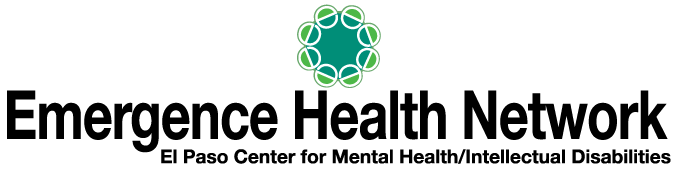 ___________________________________________________________________________________For Immediate Release							Find us on  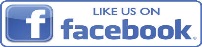 Contact: Noreen Jaramillo							www.emergencehealthnetwork.org		Director of Communications							noreenjaramillo@ehnelpaso.org(915)342-2464Veterans Recognized for Completion of Free Computer Class Offered by EHN’s Veterans One Stop Center and El Paso Community College ~~ Veterans keep computer for personal use ~~ (El Paso, TX September 2017) Thanks to a partnership between EHN’s Veterans One Stop Center, El Paso Community College and the Texas Health and Human Services Commission several El Paso area veterans or their qualifying dependent recently completed a FREE 60 hour course where they learned how to build and operate their own computer, then are able to call it their own.  “We are so proud to be a part of this initiative.  Computer technology is priceless in our day and age, so the fact that these veterans not only learned how to build a computer, but also learned the ‘ins and outs’ of operating that computer is such a valuable tool for these individuals,” said Noe Vargas, EHN Veterans Services Manager. “What made this program even better is the participants were able to keep the computer and have it for their personal use.” The Texas Health and Human Services Commission provided the funding for the three week course offered by EPCC as Computer Hardware, Employability Skills Training.  “We want to thank everyone involved in this program because these are skills that can be used out in the workforce, and we also want to recognize our veterans who committed to investing in their future,” added Vargas.Participants will receive a Certificate of Completion by EPCC and display their newly constructed computers.   Computer Course Certificate CeremonyWhen: Friday, September 1, 2017Where: Veterans One Stop Center9565 Diana Drive Time: 12 noon